SECTION 1: Identification of the substance/mixture and of the company/ undertaking 1.1 Product identifier 1.2 Relevant identified uses of the substance or mixture and uses advised against Relevant identified uses Environmental release categories [ERC] ERC 8a - Widespread use of non-reactive processing aid (no inclusion into or onto article, indoor) Uses advised against This product should not be used for purposes other than the applications referred to above. 1.3 Details of the supplier of the safety data sheet Supplier (manufacturer/importer/distributor) Street :   Marsweg 40a Postal code/city :   8013PD   Zwolle, Nederland Telephone :   +31(0)38 – 741 00 08 Information contact :   info@macoproducts.nl 1.4 Emergency telephone number SECTION 2: Hazards identification 2.1 Classification of the substance or mixture Classification according to Regulation (EC) No 1272/2008 [CLP] Eye Dam. 1 ; H318 - Serious eye damage/eye irritation : Category 1 ; Causes serious eye damage. Aquatic Chronic 3 ; H412 - Hazardous to the aquatic environment : Chronic 3 ; Harmful to aquatic life with long lasting effects. Classification procedure H318: Obtained on the basis of the calculation method
H412: Obtained on the basis of the calculation method2.2 Label elements Labelling according to Regulation (EC) No. 1272/2008 [CLP] Hazard pictograms 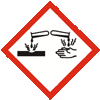 Corrosion (GHS05) Signal word Danger Hazard components for labelling Amides, C8-18 and C18-unsatd., N,N-bis(hydroxyethyl) ; CAS No. : 68155-07-7 D-GLUCOPYRANOSE, OLIGOMERE, C8-10 GLYCOSIDEN ; CAS No. : 68515-73-1 Hazard statements H318 Causes serious eye damage. H412 Harmful to aquatic life with long lasting effects. Precautionary statements P273 Avoid release to the environment. P280 Wear protective gloves/protective clothing/eye protection/face protection. P310 Immediately call a POISON CENTER/doctor/.... P305+P351+P338 IF IN EYES: Rinse cautiously with water for several minutes. Remove contact lenses, if present and easy to do. Continue rinsing. Remark The product is classified and labelled according to EC directives or corresponding national laws. 2.3 Other hazards Prolonged or repeated skin contact may cause removal of natural fat from the skin resulting in dermatitis (skin inflammation). 2.4 Additional information This substance does not meet the PBT/vPvB criteria of REACH, Annex XIII. SECTION 3: Composition/information on ingredients 3.2 Mixtures Hazardous ingredients Additional information Full text of H- and EUH-phrases: see section 16. SECTION 4: First aid measures 4.1 Description of first aid measures General information Following inhalation In case of skin contact After eye contact After ingestion 4.2 Most important symptoms and effects, both acute and delayed The following symptoms may occur: No known symptoms to date. Repeated exposure may cause skin dryness or cracking. 4.3 Indication of any immediate medical attention and special treatment needed None SECTION 5: Firefighting measures 5.1 Extinguishing media Suitable extinguishing media Unsuitable extinguishing media 5.2 Special hazards arising from the substance or mixture Hazardous combustion products 5.3 Advice for firefighters In case of fire: Wear self-contained breathing apparatus. Protective clothing. 5.4 Additional information Collect contaminated fire extinguishing water separately. Do not allow entering drains or surface water. SECTION 6: Accidental release measures 6.1 Personal precautions, protective equipment and emergency procedures For non-emergency personnel Protective equipment Emergency procedures 6.2 Environmental precautions Do not allow to enter into soil/subsoil. Do not allow to enter into surface water or drains. Make sure spills can be contained, e.g. in sump pallets or kerbed areas. In case of gas escape or of entry into waterways, soil or drains, inform the responsible authorities. 6.3 Methods and material for containment and cleaning up For containment For cleaning up 6.4 Reference to other sections See protective measures under point 7 and 8. SECTION 7: Handling and storage 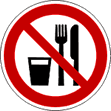 7.1 Precautions for safe handling Protective measures Measures to prevent aerosol and dust generation 7.2 Conditions for safe storage, including any incompatibilities Technical measures and storage conditions Keep/Store only in original container. Suitable container/equipment material: Stainless steel Polyethylene (PE) Unsuitable container/equipment material: Butyl caoutchouc (butyl rubber) 7.3 Specific end use(s) None SECTION 8: Exposure controls/personal protection 8.1 Control parameters DNEL-/PNEC-values DNEL/DMEL D-GLUCOPYRANOSE, OLIGOMERE, C8-10 GLYCOSIDEN ; CAS No. : 68515-73-1 Limit value type : DNEL Consumer (systemic)   Exposure route : Oral   Exposure frequency : Long-term   Limit value : 35,7 mg/kg Limit value type : DNEL Consumer (systemic)   Exposure route : Inhalation   Exposure frequency : Long-term   Limit value : 124 mg/m3 Limit value type : DNEL Consumer (systemic)   Exposure route : Dermal   Exposure frequency : Long-term   Limit value : 357000 MG/KG/ BODYWEIGHT/DAY Amides, C8-18 and C18-unsatd., N,N-bis(hydroxyethyl) ; CAS No. : 68155-07-7 Limit value type : DMEL worker (local)   Exposure route : Inhalation   Exposure frequency : Long-term   Limit value : 73 mg/m3 Limit value type : DMEL worker (local)   Exposure route : Dermal   Exposure frequency : Long-term   Limit value : 0,09 mg/cm2 Limit value type : DMEL worker (local)   Exposure route : Dermal   Exposure frequency : Long-term   Limit value : 4,16 mg/kg bw/day D-GLUCOPYRANOSE, OLIGOMERE, C8-10 GLYCOSIDEN ; CAS No. : 68515-73-1 Limit value type : DMEL worker (systemic)   Exposure route : Dermal   Exposure frequency : Long-term   Limit value : 420 mg/kg Limit value type : DMEL worker (systemic)   Exposure route : Inhalation   Exposure frequency : Long-term   Limit value : 420 mg/m3 FATTY ACIDS, C18 UNSATD. Limit value type : DNEL Consumer (systemic)   Exposure route : Dermal   Exposure frequency : Long-term   Limit value : 187,5 mg/kg Limit value type : DNEL Consumer (systemic)   Exposure route : Inhalation   Exposure frequency : Long-term   Limit value : 13 mg/m3 Limit value type : DNEL Consumer (systemic)   Exposure route : Oral   Exposure frequency : Long-term   Limit value : 7,5 mg/kg Limit value type : DMEL worker (systemic)   Exposure route : Dermal   Exposure frequency : Long-term   Limit value : 312,5 mg/kg Limit value type : DMEL worker (systemic)   Exposure route : Inhalation   Exposure frequency : Long-term   Limit value : 44 mg/m3 8.2 Exposure controls Personal protection equipment 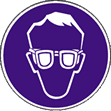 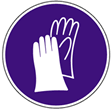 Eye/face protection Eye glasses with side protection Skin protection Hand protection Suitable gloves type EN ISO 374 Butyl caoutchouc (butyl rubber) NBR (Nitrile rubber) Required properties liquid-tight. Breakthrough time (maximum wearing time) Permeation time (maximum wear time) Thickness of the glove material Nitril: 0,12 mm Butyl: 0,50 mm General information Immediately remove any contaminated clothing, shoes or stockings. Wash contaminated clothing prior to re-use. Environmental exposure controls See section 7. No additional measures necessary. SECTION 9: Physical and chemical properties 9.1 Information on basic physical and chemical properties Safety characteristics 9.2 Other information None SECTION 10: Stability and reactivity 10.1 Reactivity Not applicable 10.2 Chemical stability Stable under normal conditions of use 10.3 Possibility of hazardous reactions No information available. 10.4 Conditions to avoid No information available. 10.5 Incompatible materials Strong oxidizers 10.6 Hazardous decomposition products No information available. SECTION 11: Toxicological information 11.1 Information on toxicological effects Acute toxicity Acute oral toxicity Parameter : LD50 ( D-GLUCOPYRANOSE, OLIGOMERE, C8-10 GLYCOSIDEN ; CAS No. : 68515-73-1 )   Exposure route : Oral   Species : Rat   Effective dose : > 2000 MG/KG/BODYWEIGHT Parameter : LD50 ( C10-16 ALCOHOL ETHOXYLATE PROPOXYLATE ; CAS No. : 69227-22-1 )   Exposure route : Oral   Species : Rat   Effective dose : > 5000 mg/kg Parameter : LD50 ( FATTY ACIDS, C18 UNSATD. )   Exposure route : Oral   Species : Rat   Effective dose : > 2000 mg/kg Acute dermal toxicity Parameter : LC50 ( Amides, C8-18 and C18-unsatd., N,N-bis(hydroxyethyl) ; CAS No. : 68155-07-7 )   Exposure route : Dermal   Species : Rat   Effective dose : > 2000 mg/kg   Exposure time : 4 h Parameter : LD50 ( Amides, C8-18 and C18-unsatd., N,N-bis(hydroxyethyl) ; CAS No. : 68155-07-7 )   Exposure route : Dermal   Species : Rat   Effective dose : > 2000 mg/kg Parameter : LD50 ( Amides, C8-18 and C18-unsatd., N,N-bis(hydroxyethyl) ; CAS No. : 68155-07-7 )   Exposure route : Dermal   Species : Rat   Effective dose : > 5000 mg/kg Parameter : LD50 ( D-GLUCOPYRANOSE, OLIGOMERE, C8-10 GLYCOSIDEN ; CAS No. : 68515-73-1 )   Exposure route : Dermal   Species : Rabbit   Effective dose : > 2000 MG/KG/BODYWEIGHT Parameter : LD50 ( FATTY ACIDS, C18 UNSATD. )   Exposure route : Dermal   Species : Rat   Effective dose : > 2000 mg/kg Corrosion Skin corrosion/irritation No information available. Serious eye damage/eye irritation No information available. Irritation to respiratory tract No information available. Respiratory or skin sensitisation Skin sensitisation No information available. Sensitisation to the respiratory tract No information available. CMR effects (carcinogenicity, mutagenicity and toxicity for reproduction) Carcinogenicity No information available. Germ cell mutagenicity No information available. Reproductive toxicity No information available. STOT-single exposure No information available. STOT-repeated exposure No information available. Aspiration hazard No information available. SECTION 12: Ecological information 12.1 Toxicity harmless to aquatic organisms up to the tested concentration Aquatic toxicity Acute (short-term) toxicity to aquatic algae and cyanobacteria Parameter : EC50 ( Amides, C8-18 and C18-unsatd., N,N-bis(hydroxyethyl) ; CAS No. : 68155-07-7 )   Species : Algae   Effective dose : 0,39 mg/l   Exposure time : 72 h Parameter : EC50 ( D-GLUCOPYRANOSE, OLIGOMERE, C8-10 GLYCOSIDEN ; CAS No. : 68515-73-1 )   Species : Daphnia magna (Big water flea)   Effective dose : > 100 mg/l   Exposure time : 48 h Parameter : EC50 ( Amides, C8-18 and C18-unsatd., N,N-bis(hydroxyethyl) ; CAS No. : 68155-07-7 )   Species : Daphnia magna (Big water flea)   Effective dose : 0,32 mg/l   Exposure time : 48 h Parameter : EC50 ( C10-16 ALCOHOL ETHOXYLATE PROPOXYLATE ; CAS No. : 69227-22-1 )   Species : Daphnia magna (Big water flea)   Effective dose : > 1 - 10 mg/l   Exposure time : 48 h Parameter : EC50 ( C10-16 ALCOHOL ETHOXYLATE PROPOXYLATE ; CAS No. : 69227-22-1 )   Species : Skeletonema costatum   Effective dose : > 1 - 10 mg/l   Exposure time : 72 h Parameter : EC50 ( C10-16 ALCOHOL ETHOXYLATE PROPOXYLATE ; CAS No. : 69227-22-1 )   Species : Daphnia magna (Big water flea)   Effective dose : 7,6 mg/l   Exposure time : 48 h 12.2 Persistence and degradability Biodegradable. 12.3 Bioaccumulative potential No indication of bioaccumulation potential. 12.4 Mobility in soil No information available. 12.5 Results of PBT and vPvB assessment This substance does not meet the PBT/vPvB criteria of REACH, Annex XIII. The substances in the mixture do not meet the PBT/vPvB criteria according to REACH, annex XIII. 12.6 Other adverse effects None SECTION 13: Disposal considerations 13.1 Waste treatment methods Delivery to an approved waste disposal company. Contaminated packages must be completely emptied and can be re-used following proper cleaning. Handle contaminated packages in the same way as the substance itself. SECTION 14: Transport information 14.1 UN number No dangerous good in sense of these transport regulations. 14.2 UN proper shipping name No dangerous good in sense of these transport regulations. 14.3 Transport hazard class(es) No dangerous good in sense of these transport regulations. 14.4 Packing group No dangerous good in sense of these transport regulations. 14.5 Environmental hazards No dangerous good in sense of these transport regulations. 14.6 Special precautions for user None 14.7 Maritime transport in bulk according to IMO instruments Not applicable SECTION 15: Regulatory information 15.1 Safety, health and environmental regulations/legislation specific for the substance or mixture EU legislation Authorisations and/or restrictions on use Restrictions on use Use restriction according to REACH annex XVII, no. :   3 Other regulations (EU) Labelling for contents according to regulation (EC) No. 648/2004 15.2 Chemical safety assessment Chemical safety assessments for substances in this preparation were not carried out. SECTION 16: Other information 16.1 Indication of changes 02. Classification of the substance or mixture · 02. Classification according to Regulation (EC) No 1272/2008 [CLP] - Classification procedure · 02. Labelling according to Regulation (EC) No. 1272/2008 [CLP] · 02. Labelling according to Regulation (EC) No. 1272/2008 [CLP] - Hazard components for labelling · 03. Hazardous ingredients · 14. UN proper shipping name - Land transport (ADR/RID) · 14. UN proper shipping name - Sea transport (IMDG) · 14. UN proper shipping name - Air transport (ICAO-TI / IATA-DGR) · 14. Transport hazard class(es) - Land transport (ADR/RID) · 14. Transport hazard class(es) - Sea transport (IMDG) · 14. Transport hazard class(es) - Air transport (ICAO-TI / IATA-DGR) 16.2 Abbreviations and acronyms ADR = European Agreement concerning the International Carriage of Dangerous Goods by Road
ASTM = American Society of Testing and Materials (US)
CAS No = Chemical Abstracts Service Number (see ACS - American Chemical Society)
DNEL = Derived No-Effect Level
DT50 = Time for 50% loss; half-life
EbC50 = Median effective concentration (biomass, e.g. of algae)
EC50 = Median effective concentration
EINECS = European Inventory of Existing Commercial Chemical Substance
ELINCS = European List of Notified (New) Chemicals (see Tab 7, Background - Guide)
ErC50 = Median effective concentration (growth rate, e.g. of algae)
EWC = European Waste Catalogue
IATA = International Air Transport Association
IC50 = Concentration that produces 50% inhibition
IMDG = International Maritime Dangerous Goods Code
IMO = International Maritime Organization
LC50 = Concentration required to kill 50% of test organisms
LD50 = Dose required to kill 50% of test organisms
LEL = Lower Explosive Limit/Lower Explosion Limit
LOAEL = Lowest observed adverse effect level
MRL = Maximum Residue Limit
NOAEL = No Observed Adverse Effect Level
NOEC = No observed effect concentration
NOEL = No Observable Effect Level
OEL = Occupational Exposure Limits
PBT = Persistent, Bioaccumulative or Toxic
PNEC = Predicted Non Effect Concentration
STEL = Short-Term Exposure Limit
TWA = Time-Weighted Average
vPvB = Very Persistent and Very Bioaccumulative 16.3 Key literature references and sources for data None 16.4 Classification for mixtures and used evaluation method according to regulation (EC) No 1272/2008 [CLP] The classification of mixtures and applied evaluation method in accordance with regulation (EC) Nr. 1272/2008 [CLP] has been appointed in section 2.1 16.5 Relevant H- and EUH-phrases (Number and full text) 16.6 Training advice None 16.7 Additional information Article No.: 904 The above information describes exclusively the safety requirements of the product and is based on our present-day knowledge. The information is intended to give you advice about the safe handling of the product named in this safety data sheet, for storage, processing, transport and disposal. The information cannot be transferred to other products. In the case of mixing the product with other products or in the case of processing, the information on this safety data sheet is not necessarily valid for the new made-up material. 